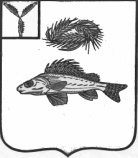 АДМИНИСТРАЦИЯ МАРЬЕВСКОГО МУНИЦИПАЛЬНОГО ОБРАЗОВАНИЯ ЕРШОВСКОГО РАЙОНА САРАТОВСКОЙ ОБЛАСТИПОСТАНОВЛЕНИЕот 19.09.2022 г.                                         № 42                                                 Об утверждении Порядка разработки, утверждения и реализации  ведомственных целевых программ администрации Марьевского МО  и оценке эффективности их реализации.В соответствии со статьей 179.3 Бюджетного кодекса Российской Федерации, администрация Марьевского муниципального образования ПОСТАНОВЛЯЕТ:1. Утвердить Порядок разработки, утверждения и реализации ведомственных целевых программ администрации Марьевского МО и оценке эффективности их реализации согласно приложению.2. Обнародовать настоящее постановление и разместить его на официальном сайте администрации Ершовского муниципального района.3. Контроль за выполнением настоящего постановления оставляю за собой.4. Постановление вступает в силу со дня его  обнародования. Глава Марьевского МО                                                   С.И. ЯковлевПорядок разработки, утверждения и реализации  ведомственных целевых программ администрации Марьевского МО  и оценке эффективности их реализацииI. Общие положения1.1. Настоящий Порядок устанавливает порядок разработки, утверждения и реализации ведомственных целевых программ администрации Марьевского МО Ершовского района и оценке эффективности их реализации, а также контроля за их выполнением.1.2.  Ведомственная целевая программа является документом, содержащим целевые индикаторы и комплекс скоординированных мероприятий, направленных на решение задач органа местного самоуправления, являющегося разработчиком ведомственной целевой программы. 1.3. Ведомственная целевая программа разрабатывается на срок, не превышающий трех лет.1.4. Ведомственная целевая программа содержит:а) паспорт ведомственной целевой программы;б) основные цели и задачи ведомственной целевой программы, отвечающие следующим требованиям:в отношении целей ведомственной целевой программы:специфичность (цели должны соответствовать задачам органа местного самоуправления);достижимость (цели должны быть потенциально достижимы в период реализации ведомственной целевой программы);измеряемость (достижение целей можно проверить);в отношении задач ведомственной целевой программы:необходимость и достаточность задач для достижения целей ведомственной целевой программы;соответствие срока решения задачи сроку достижения соответствующей цели.Ведомственная целевая программа может иметь не более 3 целей (оптимальным вариантом при формировании программы является наличие  одной цели и нескольких задач);в) описание ожидаемых результатов реализации ведомственной целевой программы и целевые индикаторы - измеряемые количественные показатели решения поставленных задач и хода реализации ведомственной целевой программы;г) перечень и описание программных мероприятий, включая состав мероприятий, информацию о необходимых ресурсах (с указанием направлений расходования средств и источников финансирования) и сроках реализации каждого мероприятия.Набор программных мероприятий должен быть необходим и достаточен для достижения целей и решения задач ведомственной целевой программы;д) срок реализации ведомственной целевой программы.1.5. При подготовке ведомственной целевой программы разрабатывается пояснительная записка, включающая:обоснование необходимости реализации ведомственной целевой программы и ее соответствие целям органа местного самоуправления. При наличии участников ведомственной целевой программы также приводится обоснование состава участников ведомственной целевой программы;описание социальных, экономических и экологических последствий реализации ведомственной целевой программы, оценку рисков ее реализации;обоснование объемов бюджетных ассигнований на реализацию ведомственной целевой программы.1.6. Мероприятия ведомственной целевой программы не могут дублировать мероприятия других ведомственных целевых программ.1.7. Ведомственная целевая программа не подлежит разделению на подпрограммы.1.8. При разработке ведомственной целевой программы выделяются следующие этапы:а) подготовка предложений и принятие решений по разработке ведомственной целевой программы;б) разработка ведомственной целевой программы;в) согласование и утверждение проектов ведомственной целевой программы;г) управление реализацией ведомственной целевой программой и контроль за ходом ее исполнения.II. Формирование и утверждение ведомственной целевой программы2.1. Решение о разработке ведомственной целевой программы принимается органом местного самоуправления (администрацией Марьевского МО).Непосредственная разработка ведомственной целевой программы осуществляется специалистом администрации Марьевского МО, ответственным за данное направление. 2.2. Разработчик ведомственной целевой программы:а) разрабатывает проект ведомственной целевой программы в соответствии с требованиями настоящего порядка;б) обеспечивает реализацию ведомственной целевой программы, включая координацию деятельности участников ведомственной целевой программы (при их наличии);в) уточняет параметры ведомственных целевых программ, в том числе целевых индикаторов;г) по каждой ведомственной целевой программе разработчиком (специалистом(тами) администрации Марьевского МО, разработавшим программу по соответствующему направлению) ежегодно проводится оценка эффективности ее реализации.2.3. Ведомственные целевые программы утверждаются постановлением администрации Марьевского  в сроки не позднее 15 ноября года, соответствующего году принятия решения Совета Марьевского МО  о местном бюджете на очередной финансовый год и плановый период.2.4. Утвержденные ведомственные целевые программы финансируются за счет средств бюджета и привлекаемых для выполнения этих программ внебюджетных и иных источников. Финансирование расходов на реализацию ведомственных целевых программ осуществляется в порядке, установленном для исполнения местного бюджета.Объем бюджетных ассигнований на реализацию ведомственных целевых программ утверждается решением Совета Марьевского МО об утверждении местного бюджета на очередной финансовый год и плановый период в структуре расходов бюджета по соответствующей каждой ведомственной целевой программе целевой статье расходов.2.5. Ведомственные целевые программы, принимаемые и предлагаемые к финансированию в текущем финансовом году, являются основанием для внесения изменений в местный бюджет на текущий финансовый год при наличии источников финансирования.2.6. Предметом согласования проекта ведомственной целевой программы являются:а) соответствие мероприятий заявленной тактической задаче;б) обоснованность, системность программных мероприятий, сроки их реализации;в) наличие количественных значений показателей оценки эффективности реализации ведомственной целевой программы;г) источники финансирования и планируемые объемы финансовых ресурсов.2.7. Проект ведомственной целевой программы представляется в Контрольно-счетную комиссию администрации Ершовского муниципального района (далее - Контрольно-счетная комиссия) для проведения финансово-экономической экспертизы.В случае отрицательного заключения Контрольно-счетной комиссии инициатор разработки дорабатывает проект ведомственной целевой программы с учетом замечаний.После получения положительного заключения Контрольно-счетной комиссии проект ведомственной целевой программы в обязательном порядке вносится на рассмотрение главе Марьевского МО и утверждается постановлением администрации Марьевского МО.2.8. Утвержденная ведомственная целевая программа отражается отдельной строкой в бюджете, принятом соответствующим решением Совета Марьевского МО.2.9. Действие ведомственной целевой программы прекращается по выполнению в установленные сроки мероприятий ведомственной целевой программы, а также при досрочном их выполнении.2.10. Ведомственная целевая программа размещается на официальном сайте в информационно-телекоммуникационной сети «Интернет» в течение 3 рабочих дней со дня ее утверждения. 2.11. Ведомственная целевая программа разрабатывается в виде единого документа, состоящего из паспорта программы (приложение № 1) и следующих разделов:2.11.1. Характеристика (содержание) проблемы, обоснование необходимости ее решения программными методами и прогноз развития.2.11.2. Цели, задачи, сроки и этапы реализации ведомственной целевой программы.2.11.3. Перечень мероприятий ведомственной целевой программы.2.11.4. Финансовое обеспечение ведомственной целевой программы.2.11.5. Критерии выполнения ведомственной целевой программы.2.11.6. Оценка эффективности реализации ведомственной целевой программы.2.11.7. Механизм реализации ведомственной целевой программы.2.12. К содержанию разделов ведомственной целевой программы предъявляются следующие требования:2.12.1. Раздел «Характеристика (содержание) проблемы, обоснование необходимости ее решения программными методами и прогноз развития» должен содержать развернутую постановку проблемы, включая анализ причин ее возникновения, исходных данных для оценки эффективности, обоснование ее связи с приоритетами социально-экономического развития Марьевского муниципального образования  и установленными полномочиями органов местного самоуправления Марьевское муниципальное образование, обоснование необходимости решения проблем программным методом.2.12.2. Раздел «Цели, задачи, сроки и этапы реализации ведомственной целевой программы» должен содержать четкие развернутые формулировки целей и задач ведомственной целевой программы, сроки и этапы ее реализации. Требования, предъявляемые к целям ведомственной целевой программы:а) специфичность (цели должны соответствовать сфере реализации ведомственной целевой программы);б) конкретность (не допускаются нечеткие формулировки, ведущие к произвольному или неоднозначному толкованию);в) измеримость (достижение цели можно проверить);г) достижимость (цели должны быть потенциально достижимы);д) сроки реализации ведомственной целевой программы (должен быть установлен срок достижения цели и определены этапы реализации ведомственной целевой программы с определением соответствующих целей).Достижение поставленных целей обеспечивается за счет решения задач ведомственной целевой программы.Задачи ведомственной целевой программы определяют результат реализации совокупности взаимосвязанных мероприятий. Сформулированные задачи должны быть необходимы и достаточны для достижения соответствующей цели.В разделе указываются сроки реализации ведомственной целевой программы.При необходимости также устанавливаются этапы реализации ведомственной целевой программы, дается их описание.2.12.3. Раздел «Перечень мероприятий ведомственной целевой программы» приводится в табличной форме (приложение № 2). В разделе приводится перечень и краткое описание мероприятий ведомственной целевой программы.Перечень основных мероприятий должен содержать конкретные формулировки наименований основных мероприятий, отражать источники и объемы финансирования, непосредственные результаты их реализации, муниципального заказчика, исполнителя.Основное мероприятие должно быть направлено на решение конкретной задачи ведомственной целевой программы. На решение одной задачи может быть направлено несколько основных мероприятий.2.12.4. Раздел «Финансовое обеспечение ведомственной целевой программы».Раздел должен содержать основные положения порядка финансирования ведомственной целевой программы, сроки, объемы и источники финансирования.2.12.5. Раздел «Оценка эффективности реализации ведомственной целевой программы». Эффективностью ведомственной целевой программы является соотношение достигнутых целевых показателей и ресурсов, затраченных на их достижение.Оценка эффективности реализации ведомственной целевой программы представляет собой алгоритм оценки фактической эффективности по итогам реализации ведомственной целевой программы. Оценка эффективности реализации ведомственной целевой программы проводится на основании мониторинга (процесса наблюдения за реализацией основных параметров программы), отчетов исполнителей и результатов проведенных контрольных мероприятий.Оценка эффективности реализации ведомственной целевой программы производится путем сравнения фактически достигнутых значений целевых показателей за соответствующий период с утвержденными на год значениями целевых показателей.Специалистом администрации Марьевского МО, ответственным за исполнение ведомственной целевой программы, ежегодно осуществляется оценка эффективности ведомственной целевой программы на основании данных о динамике плановых и фактически достигнутых показателей.2.12.6. Раздел «Механизм реализации ведомственной целевой программы» должен включать описание механизмов управления ведомственной целевой программы, взаимодействия муниципальных заказчиков и исполнителей мероприятий ведомственных целевых программ, а также контроля за ходом ее выполнения.Текущее управление ведомственной целевой программой осуществляет ее разработчик, который: а) обеспечивает разработку ведомственной целевой программы, ее согласование с участниками ведомственной целевой программы (при их наличии);б) формирует структуру ведомственной целевой программы и перечень участников муниципальной программы (при их наличии);в) организует реализацию ведомственной целевой программы, координацию деятельности участников ведомственной целевой программы (при их наличии);г) принимает решение о необходимости внесения в установленном порядке изменений в ведомственную целевую программу;д) несет ответственность за достижение целевых показателей ведомственной целевой программы;е) осуществляет подготовку предложений по объемам и источникам финансирования реализации ведомственной целевой программы;ж) проводит мониторинг реализации ведомственной целевой программы;з) ежегодно проводит оценку эффективности реализации ведомственной целевой программы;и) готовит ежегодный доклад о ходе реализации ведомственной целевой программы и оценке эффективности ее реализации и в срок до 15 марта года, следующего за отчетным годом, представляет его главе администрации Марьевского МО. В докладе указываются уровень достижения запланированных результатов ведомственных целевых программ, достигнутые в отчетном периоде значения показателей эффективности реализации ведомственных целевых программ. По показателям, не достигшим запланированного уровня, указываются причины их невыполнения;к) организует информационную и разъяснительную работу, направленную на освещение целей и задач ведомственной целевой программы, в печатных средствах массовой информации, на официальном сайте в информационно-телекоммуникационной сети «Интернет»;л) размещает информацию о ходе реализации и достигнутых результатах ведомственной целевой программы на официальном сайте в информационно-телекоммуникационной сети «Интернет»; м) осуществляет иные полномочия, установленные ведомственной целевой программой.  Разработчик программы не позднее 15 апреля года, следующего за отчетным, размещает информацию о выполненных мероприятиях программы за отчетный год на своем официальном сайте в информационно-телекоммуникационной сети Интернет.Паспорт ведомственной целевой программы
"_____________________________________________________" 
Содержание текстовой части ведомственной целевой программы:1. Характеристика (содержание) проблемы, обоснование необходимости ее решения программными методами и прогноз развития.2. Цели, задачи, сроки и этапы реализации ведомственной целевой программы.3. Перечень мероприятий ведомственной целевой программы.4. Финансовое обеспечение ведомственной целевой программы.5. Критерии выполнения ведомственной целевой программы.6.Оценка эффективности ведомственной целевой программы.7. Механизм реализации ведомственной целевой программы.Система мероприятийПриложение N 3
к Положению о порядке разработки, утверждения
и реализации ведомственных целевых программ
Система целевых индикаторов (показателей) эффективности реализации программыПриложение N 4
к Положению о порядке разработки, утверждения
 и реализации ведомственных целевых программОтчет об исполнении ведомственной целевой программы 

за 20_____ года
(месяц)(тыс. рублей)Приложение N 5
к Положению о порядке разработки, утверждения
 и реализации ведомственных целевых программОтчет об исполнении ведомственной целевой программы
(наименование ведомственной целевой программы)

(наименование разработчика ведомственной целевой программы) 

за период с по 20_____ года(тыс. рублей)ПРИЛОЖЕНИЕ к постановлению администрацииМарьевского МО Ершовского  районаот 19.09.2022 г. № 42ПРИЛОЖЕНИЕ № 1к порядку разработки, утверждения и реализации ведомственных целевых программ и оценке эффективности их реализацииНаименование ведомственной целевой программыВедомственная целевая программа«                                             » на 20__годОснование для разработки ведомственной целевой программыДата и номер нормативного правового акта, официального документа, определяющего основные задачи и принципы социально-экономической политики в данном направлении (федерального, облостного илимуниципального уровня)Разработчик ведомственной целевой программыКоординатор ведомственной целевой программыМуниципальные заказчики и (или) исполнители мероприятий ведомственной целевой программыЦели и задачи ведомственной целевой программыСрок реализации ведомственной целевой программыОбъемы и  источники финансирования ведомственной целевой программыКонтроль за выполнением ведомственной целевой программыПРИЛОЖЕНИЕ № 2к порядку разработки, утверждения и реализации ведомственных целевых программ и оценке эффективности их реализацииЦель, задачи,
Источники
Объем
в том числе по годам:
в том числе по годам:
в том числе по годам:
Показатели результативности выполнения мероприятий 
Показатели результативности выполнения мероприятий 
Показатели результативности выполнения мероприятий 
Показатели результативности выполнения мероприятий 
Показатели результативности выполнения мероприятий 
Показатели результативности выполнения мероприятий 
наименование
мероприятий 


финансового обеспечения 


финансового
обеспечения, (тыс.
рублей)
20__
20__
20__
наименование показателя, (единица измерения)
базовое значение 
20_
20_
20_
целевое значение 
Цель 
Задача (раздел 1)
Мероприятие 1 
Всего 
областной бюджет 
федеральный
бюджет (прогнозно)
средства внебюджетных источников (прогнозно)
Мероприятие 2 
Всего 
областной бюджет 
федеральный
бюджет (прогнозно)
средства внебюджетных источников (прогнозно)
Итого по разделу:
Всего 
областной бюджет 
федеральный
бюджет (прогнозно)
средства внебюджетных источников (прогнозно)
Всего по программе:
областной бюджет 
федеральный
бюджет (прогнозно)
средства внебюджетных источников (прогнозно)
 N п/п
Наименование целевого индикатора (показателя)
Единица измерения
Значение целевого индикатора (показателя) по годам
Значение целевого индикатора (показателя) по годам
Значение целевого индикатора (показателя) по годам
Значение целевого индикатора (показателя) по годам
Значение целевого индикатора (показателя) по годам
базовое значение
20__
20__
20__
целевое значение
Задача 1.
Задача 1.
Задача 1.
Задача 1.
Задача 1.
Задача 1.
Задача 1.
Задача 1.
1.
2.
Задача 2.
Задача 2.
Задача 2.
Задача 2.
Задача 2.
Задача 2.
Задача 2.
3.
4.
N п/пНаименование мероприятия программыПредусмотрено
средств в программеУтверждено законом
об областном бюджете
на текущий год
и на плановый период
(на текущий год)Утверждено
лимитов бюджетных обязательств на текущий годКассовое исполнение на отчетную
дату (нарастающим итогом с начала года)Процент исполнения
(гр.6/гр.4)1234567Итого:№ п/пНаиме-
нова-
ние меро-
приятия про-
граммыИсточ-
ник финан-
сового обес-
печенияПреду-
смо-
трено средств в про-
граммеУтвер-
ждено
законом об облас-
тном
бюд-
жете на текущий год и на пла-
новый период (на текущий год)Утвер-
ждено
лими-
тов бюд-
жет-
ных обяза-
тельств на теку-
щий годКас-
совое ис-
пол-
не-
ние на от-
чет-
ную
дату (нара-
стаю-
щим
ито-
гом с на-
чала года)Процент исполнения (гр. 11 гр. 6)Наиме-
нова-
ние пока-
за-
теля,
(еди-
ница изме-
рения)Значение показателяЗначение показателяРезу-
льтат испол-
нения меро-
при-
ятия про-
грам-
мыПро-
блемы, воз-
никшие
в ходе реали-
зации меро-
при-
ятий про-
грам-
мыпланфакт12345678910111213Меро-
приятие 1всегооблас-
тной бюджетв том числе: софинан-
сиру-
емые из феде-
рального бюджетафеде-
ральный бюджетв том числе:
на софинан-
сиро-
вание
расход-
ных обяза-
тельств
областивнебюд-
жетные источ-
никиМеро-
приятие 2всегооблас-
тной бюджетв том числе: софинан-
сиру-
емые из феде-
рального бюд-
жетафеде-
ральный бюджетв том числе:
на софинан-
сиро-
вание
расход-
ных обяза-
тельств
областивнебюд-
жетные источ-
никиИтого:XXXXXоблас-
тной бюджетXXXXXв том числе: софинан-
сиру-
емые из феде-
рального бюд-
жетаXXXXXфеде-
ральный бюджетXXXXXв том числе:
на софинан-
сиро-
вание
расход-
ных обяза-
тельств
областиXXXXXвнебюд-
жетные источ-
никиXXXXX